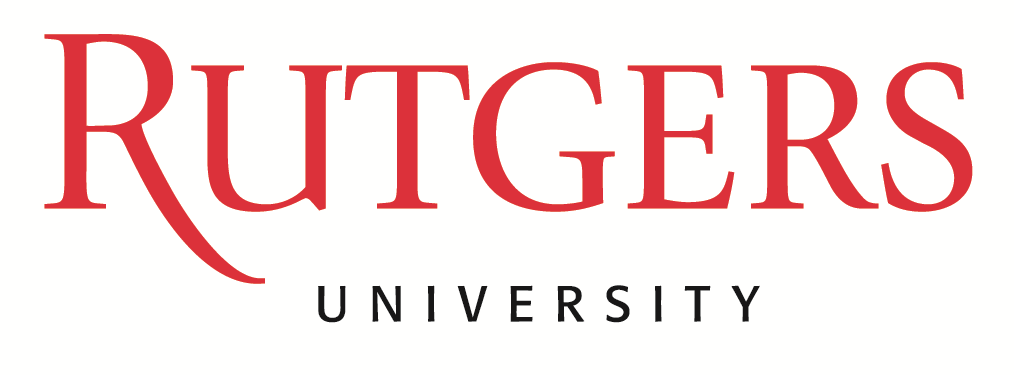 Rutgers Translational SciencesResearch Pathology Services* Histopathology requires an additional form to be completed.** Histochemical staining and immunohistochemistry needs should be discussed with the Core Facility in advance. *** Please indicate in “Notes” section p2 which slides to scan (if only selected slides being scanned)Upload form to iLab request and confirm sample drop off with:          Name: Marianne Polunas, RPh, PhDEmail: polunas@research.rutgers.edu Address: 41 Gordon Rd. Suite B, Piscataway, NJPage 2For Internal Use For Internal Use Accession/Project No.Date Rec’dInitialsPIYour PI (Who is funding study?)Contact PersonYour name (Who is submitting tissues?)InstitutionRutgers UniversityContact Emailsuzy.que@rutgers.eduDepartmentPharmacology and ToxicologyContact Phone123-456-7890PI Emailjoe.smith@rutgers.eduDate SubmittedDay samples to RPSWork Requested (Check all that apply) (You may highlight instead of checking)Work Requested (Check all that apply) (You may highlight instead of checking)Work Requested (Check all that apply) (You may highlight instead of checking)☐  Wet Trimming ☐  Hematoxylin & Eosin Stain☐ Histopathology Report*☐  Tissue Embedding☐   Histochemical Stains (List below)**☐ Histopathology Scoring*☐  Unstained Paraffin Sections☐   Immunohistochemistry (List below)**☐  Slide scanning***Sample Information Sample Information Sample Information Total Number of Samples: 	16___ Species:Section Thickness:   5 um_     ☐   Fixed Tissues: 	__12___ ☐   Mouse Biosafety Level:     ☐   Paraffin Blocks: 	                      ☐   Rat   ☐  BL1   ☐  BL2  ☐  BL2+     ☐   Frozen Tissue: 	     4                ☐   Human IND-Enabling Study:     ☐   Glass Slides: 	                       ☐   Other: 	                           ☐   Yes    ☐  NoProject Information (Give a brief description of your project including any special instructions and information for histochemical stains, immunohistochemistry, etc)Study Objective: (What questions do you want histology to answer for you?) We want to know if “X” dosed rats had different microscopic findings than control rats in the following organs: liver, spinal cord, kidney, etc. The control rats are ID #s SD-1, L-2, F1 while the treated rats are ID #s L1, L3, SD-2 and F2. Animal Identification: What is age? what are genetic strains? dose groups? Previous findings (ie, studies with “X” dosed rats had clinical signs of front limb paralysis/paresis and histologic indications of unspecified cervical spinal cord abnormality. Multiple sections of brain and 25 to 40 different cervical, thoracic and lumbar spinal cord sections were examined.Clinical / Gross observations: -Did you note any behavioral abnormalities in any mice. If so, which one(s)? When you did the necropsies, did you notice anything in any mouse or mouse group that was different than controls? Any blood work/metabolic tests & results during the course of the study? (Glucose tolerance, Pyruvate tolerance, etc.)Special instructions: (Do your samples require orientation-specific embedding? Anatomically specific sectioning or sections at levels? Special stain request? If yes, please describe below.)Please add anything you like here. (ie, the xxx liver lobe is submitted for formalin processing/H&E; the xxx lobe was frozen in OTC compound/liquid nitrogen & reserved for possible Oil Red O special stain.Embed spinal cord for cross-sections. Take 3 sections at 100um levels. Longitudinal section of kidney, capturing adrenals where possible. Etc.)For Internal UseFor Internal UseNotification (Name and Date):Initials:Notification (Name and Date):Individual Sample InformationIndividual Sample InformationIndividual Sample InformationIndividual Sample InformationIndividual Sample InformationIndividual Sample InformationRPS seq. #PI’s Sample IdentifierTissue(s) (i.e., skin, kidney)Tissue(s) (i.e., skin, kidney)# of H&E slides# Un-stained slides# Special Stained slides# Sections  (1 or 2?) on UnstainedNotes: ie, Slide scan (Y/N);Other notes welcome112-2021 55aLiverLiver121 2Oil-red-O stain on frozen liver212-2021 55bKidneyKidney1202312-2021 55cSpinal cordSpinal cord1203 levels at 100um412-2021 56aLiverLiver121 2Oil-red-O stain on frozen liver512-2021 56bKidneyKidney1202612-2021 56cSpinal cordSpinal cord1203 levels at 100um712-2021 57aLiverLiver121 2Oil-red-O stain on frozen liver812-2021 57bKidneyKidney1202912-2021 57cSpinal cordSpinal cord1203 levels at 100um1012-2021 58aLiverLiver121 2Oil-red-O stain on frozen liver1112-2021 58bKidneyKidney12021212-2021 58cSpinal cordSpinal cord1203levels at 100um131415161718192021222324Individual Sample InformationIndividual Sample InformationIndividual Sample InformationIndividual Sample InformationIndividual Sample InformationIndividual Sample InformationRPS seq. #PI’s Sample IdentifierTissue(s) (i.e., skin, kidney)Tissue(s) (i.e., skin, kidney)# of H&E slides# Un-stained slides# Special Stained slides# Sections  (1 or 2?) on UnstainedNotes: ie, Slide scan (Y/N);Other notes welcome252627282930313233343536373839404142434445464748Individual Sample InformationIndividual Sample InformationIndividual Sample InformationIndividual Sample InformationIndividual Sample InformationIndividual Sample InformationRPS seq. #PI’s Sample IdentifierTissue(s) (i.e., skin, kidney)Tissue(s) (i.e., skin, kidney)# of H&E slides# Un-stained slides# Special Stained slides# Sections  (1 or 2?) on UnstainedNotes: ie, Slide scan (Y/N);Other notes welcome495051525354555657585960616263646566676869707172Individual Sample InformationIndividual Sample InformationIndividual Sample InformationIndividual Sample InformationIndividual Sample InformationIndividual Sample InformationRPS seq. #PI’s Sample IdentifierTissue(s) (i.e., skin, kidney)Tissue(s) (i.e., skin, kidney)# of H&E slides# Un-stained slides# Special Stained slides# Sections  (1 or 2?) on UnstainedNotes: ie, Slide scan (Y/N);Other notes welcome7374757677787980Individual Sample InformationIndividual Sample InformationIndividual Sample InformationIndividual Sample InformationIndividual Sample InformationIndividual Sample InformationCassette/SlideLabelPI’s Sample IdentifierTissue(s) (i.e., skin, kidney)Number of H&E slides# Special Stained slidesNotes24242525262627272828292930303131323233333434353536363737383839394040414142424343444445454646Individual Sample InformationIndividual Sample InformationIndividual Sample InformationIndividual Sample InformationIndividual Sample InformationIndividual Sample InformationCassette/SlideLabelPI’s Sample IdentifierTissue(s) (i.e., skin, kidney)Number of H&E slides# Special Stained slidesNotes47474848494950505151525253535454555556565757585859596060616162626363646465656666676768686969